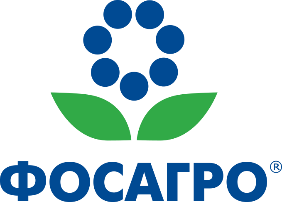 Подведены итоги голосования на внеочередном общем собрании акционеров ФосАгроМосква. 14 сентября 2021 г. Подведены итоги голосования на внеочередном общем собрании акционеров ПАО «ФосАгро» (Московская биржа, LSE: PHOR), российской вертикально-интегрированной компании, одного из ведущих мировых производителей фосфорсодержащих удобрений. Собрание состоялось 13 сентября 2021 года, в соответствии с решением Совета директоров ПАО «ФосАгро», который на заседании 6 августа 2021 года отметил последовательное динамичное развитие, рост ключевых операционных и финансовых показателей компании в течение 10 лет после IPO в июле 2011 года и обсудил финансовую отчетность за 6 месяцев 2021 г.	 На заседании Совета директоров были отмечены сильные результаты первого полугодия 2021-го года. Объем производства удобрений вырос на 0,7%, по сравнению с первым полугодием 2020 года, и составил 5,1 млн тонн, объемы реализации удобрений сохранились на рекордно высоком для ФосАгро уровне. Этому способствовали реализованные инвестиционные проекты по строительству новых и модернизации действующих мощностей, хороший сезонный спрос на наших традиционных рынках сбыта и высокая доступность удобрений для фермеров. ФосАгро продолжает реализацию Стратегии развития-2025, в рамках которой завершается строительство современного производственного комплекса по выпуску минеральных удобрений в г.Волхов. Два первых пусковых комплекса суммарной мощностью более 800 тысяч тонн MAP введены в марте и июне 2021 года, ожидается, что до конца года будут введены новые производства серной кислоты и утилизационная теплоэлектроцентраль. После полного завершения проекта ожидаемая суммарная мощность новых агрегатов производственного комплекса достигнет почти 900 тыс. тонн, что обеспечит долгосрочный рост операционных показателей Группы. Все производства соответствуют наилучшим доступным технологиям и всем применимым экологическим требованиям. Акционеры ПАО «ФосАгро» на внеочередном общем собрании одобрили решение о выплате дивидендов в общем объеме 20,2 млрд руб. или156 рублей на акцию (52 рубля на глобальную депозитарную расписку). В качестве даты закрытия реестра для получения дивидендов было установлено 24 сентября 2021 г.«Вот уже 20 лет – в этом году ФосАгро празднует юбилей – наша компания стремится к постоянному повышению операционной эффективности и росту объемов производства удобрений при сохранении курса на обеспечение лидерства в области ESG. Уверенный рост производственных и финансовых результатов в первом полугодии 2021 года позволяет ФосАгро стабильно финансировать новые стратегические инвест проекты – в этом году на инвестиции мы планируем направить 46,5 млрд рублей (включая капитализируемые ремонты), мы также намерены продолжать реализацию социальных и благотворительных программ и осуществлять дивидендные выплаты. Сегодня мы активно прорабатываем планы дальнейшего развития компании на период до 2030 года. До конца этого года часть из них в виде конкретных инвест проектов мы планируем включить в обновленную редакцию Стратегии развития-2025 и вынести её на рассмотрение Совета директоров», - отметил генеральный директор ПАО «ФосАгро», глава Российской ассоциации производителей удобрений Андрей Гурьев.О КомпанииФосАгро (www.phosagro.ru) – российская вертикально-интегрированная компания, занимающая одну из лидирующих позиций в мире по объемам выпуска фосфорсодержащих минеральных удобрений и высокосортного апатитового концентрата с содержанием P2O5 39% и более. Удобрения ФосАгро отличаются высокой эффективностью, обеспечивают улучшенные экологические характеристики производимой сельхозпродукции и не приводят к загрязнению почв тяжелыми металлами.Группа «ФосАгро» является крупнейшим европейским производителем фосфорсодержащих удобрений (по суммарному объему мощностей производства DAP/MAP/NP/NPK/NPS), крупнейшим мировым производителем высокосортного фосфорного сырья с содержанием P2O5 39% и одним из ведущих мировых производителей аммофоса и диаммонийфосфата, одним из ведущих в Европе и единственным в России производителем кормового монокальцийфосфата (MCP), а также единственным в России производителем нефелинового концентрата.Основная продукция компании, включая фосфатное сырье, свыше 50 марок удобрений, кормовые фосфаты, аммиак и триполифосфат натрия, используются потребителями из 102 стран мира на всех обитаемых континентах. Приоритетными рынками сбыта продукции, помимо России и стран СНГ, являются страны Латинской Америки, Европы и Азии. Акции компании торгуются на Московской бирже, а глобальные депозитарные расписки (ГДР) на них – на Лондонской фондовой бирже (тикер на Московской и Лондонской фондовых биржах PHOR). ГДР на акции Компании с 1 июня 2016 г. включены в индексы MSCI Russia и MSCI Emerging Markets.Более подробная информация о ПАО «ФосАгро» находится на сайте: www.phosagro.ru